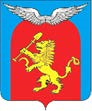 КРАСНОЯРСКИЙ КРАЙ ЕМЕЛЬЯНОВСКИЙ РАЙОНАДМИНИСТРАЦИЯ ЗЕЛЕДЕЕВСКОГО СЕЛЬСОВЕТАПОСТАНОВЛЕНИЕ18.11.2021г                                      п.Зеледеево                                    №199-пОб утверждении Порядка участия собственника жилого помещения,
получившего повреждения в результате чрезвычайной ситуации, в
работе межведомственной комиссии для оценки жилых помещений
многоквартирных домов, муниципального
жилищного фонда и частного жилищного фонда          В соответствии с Жилищным кодексом Российской Федерации, постановлением Правительства РФ от 28.01.2006 № 47 «Об утверждении Положения о признании помещения жилым помещением, жилого помещения непригодным для проживания, многоквартирного дома аварийным подлежащим сносу или реконструкции, садового дома жилым домом и жилого дома садовым домом» (в редакции постановления Правительства Российской Федерации от 27.07.2020	№1120),Уставом Зеледеевского сельсовета, администрация Зеледеевского сельсовета	ПОСТАНОВЛЯЕТ:Утвердить Порядок участия собственника жилого помещения, получившего повреждения в результате чрезвычайной ситуации, в работе межведомственной комиссии для оценки жилых помещений многоквартирных домов, муниципального жилищного фонда и частного жилищного фонда согласно Приложению к настоящему постановлению.Настоящее постановление вступает в силу после его официального опубликования в	газете «Емельяновские веси».Контроль за исполнением настоящего постановления оставляю за собой.Глава сельсовета                                                                             Р.Н.ИльиченкоПриложениек постановлению администрацииЗеледеевского сельсоветаот 18.11.2021 №199-пПорядок участия собственника жилого помещения, получившегоповреждения в результате чрезвычайной ситуации, в работемежведомственной комиссии для оценки жилых помещениймногоквартирных домов, муниципального жилищного фонда ичастного жилищного фондаНастоящий Порядок определяет процедуру участия собственника
жилого помещения, получившего повреждения в результате чрезвычайной
ситуации, за исключением органов и (или) организаций, указанных в абзацах
втором, третьем и шестом пункта 7 «Положения о признании помещения
жилым помещением, жилого помещения непригодным для проживания,
многоквартирного дома аварийным и подлежащим сносу или реконструкции, садового дома жилым домом и жилого дома садовым домом», утвержденного постановлением Правительства Российской Федерации от 28.01.2006 № 47, в работе межведомственной  комиссии для оценки жилых помещений многоквартирных домов, муниципального жилищного фонда и частного жилищного фонда в муниципальном образовании Зеледеевский сельсовет Емельяновского района Красноярского края (далее - Комиссия).Собственник жилого помещения (уполномоченное им лицо),
получившего повреждения в результате чрезвычайной ситуации и расположенного на территории муниципального образования Зеледеевский сельсовет Емельяновского района Красноярского края  (далее - Собственник), от которого в Комиссию поступило заявление, уведомляется о дате, месте и времени заседания Комиссии секретарем Комиссии одним из следующих способов:          а)	путем направления документа заказным письмом с уведомлением о вручении посредством почтовой связи по адресу, указанному в заявлении либо, в случае отсутствия почтового адреса в заявлении, по адресу
местонахождения жилого помещения;         б)	путем вручения уведомления под роспись;         в)	путем направления уведомления на адрес электронной почты, с
которого поступило обращение, либо на адрес электронной почты, который
был указан Собственником жилого помещения в заявлении.                Уведомление заказным письмом направляется не позднее десяти дней до даты заседания Комиссии, уведомление под расписку вручается не позднее трех дней до даты заседания Комиссии, уведомление направляется в электронной форме не позднее трех дней до даты заседания Комиссии.Собственник, прибывший для участия в работе Комиссии,
предъявляет паспорт или иной документ, удостоверяющий личность,
председателю Комиссии. В случае если от имени Собственника выступает
уполномоченное им лицо, одновременно с документом, удостоверяющим его личность, предъявляется документ, подтверждающий его полномочия.Собственник, помимо участия в заседании Комиссии с правом совещательного голоса, имеет право :	.- знакомиться с документами, представленными для рассмотрения Комиссии;- представлять документы, имеющие отношение к рассматриваемым
Комиссией вопросам;- обращаться к председателю Комиссии с предложениями и
замечаниями по рассматриваемым Комиссией вопросам;- знакомиться с протоколом заседания Комиссии, вносить в него замечания, возражения, дополнения;- осуществлять иные полномочия, в целях реализации своего права на участие в работе Комиссии с правом совещательного голоса, не запрещенные законодательством.5. Копия протокола заседания Комиссии выдается Собственнику по его запросу в течение 3 календарных дней после подписания протокола.6. Неявка извещенного надлежащим образом о дате, времени и месте
заседания Комиссии Собственника не препятствует проведению заседания Комиссии.